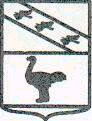 Льговский Городской Совет депутатов Р Е Ш Е Н И Еот 16 февраля 2023 года № 18О внесении изменений в Решение Льговского Городского Совета депутатов от 31.01.2012 №6 «Об утверждении Положения «О размерах и порядке оплаты труда выборных должностных лиц  и муниципальных служащих муниципального образования  «Город Льгов» Курской области»В соответствии с Федеральным законом от 02.03.2007 N 25-ФЗ "О муниципальной службе в Российской Федерации",  Законом Курской области от 13.06.2007 N 60-ЗКО "О муниципальной службе в Курской области", Уставом муниципального образования "Город Льгов" Курской области, письмом Министерства финансов и бюджетного контроля Курской области от 17.01.2023 №08.1-07-08/153, Льговский Городской Совет депутатов решил:Внести следующие изменения в Решение Льговского Городского Совета депутатов от 31 января 2012 года N 6 «Об утверждении Положения «О размерах и порядке оплаты труда выборных должностных лиц и муниципальных служащих муниципального образования «Город Льгов» Курской области»:Четвертый абзац пункта 3.18 изложить в новой редакции: « - в связи с выходом на пенсию в размере до десяти должностных окладов включительно,  в пределах средств фонда оплаты труда,  при условии, что стаж муниципальной службы составляет не менее 10 лет; в размере до пяти должностных окладов включительно, в пределах средств фонда оплаты труда, при условии, что стаж муниципальной службы составляет до 10 лет. Единовременное поощрение выплачивается при увольнении муниципального служащего, достигшего пенсионного возраста или имеющего право на досрочное назначение пенсии по старости, пенсии за выслугу лет. Единовременное пособие выплачивается однократно. Лицам, ранее получавшим аналогичное пособие при увольнении с государственной гражданской службы или с муниципальной службы, поощрение не выплачивается. Единовременное пособие не выплачивается лицам, увольняемым по инициативе работодателя по основаниям, предусмотренным пунктами 5 - 7, 9 - 11 статьи 81 Трудового кодекса Российской Федерации. Решение о выплате муниципальным служащим единовременного поощрения в связи с выходом на пенсию и его размере принимается представителем нанимателя (работодателем).».2. Настоящее решение вступает в силу со дня его официального опубликования.Председатель Льговского Городского Совета депутатов                                                 Ю.П. Скобелев  Глава города Льгова Курской области                                                                         А.С. Клемешов      